Schützenverein 1843 e.V. Wildbad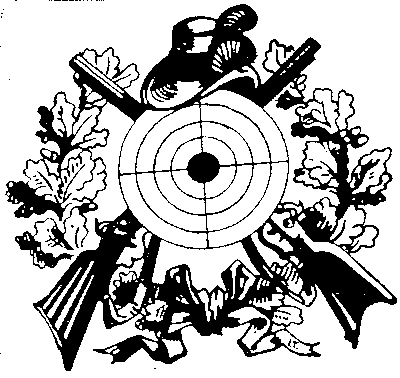 AufnahmeantragHiermit beantrage ich meine Aufnahme , die meines Sohnes , die meiner Tochter ,in den Schützenverein 1843 e.V. WildbadName, Vorname	________________________________________________________Geburtsdatum		____________________Straße, Hausnr.	________________________________________________________PLZ, Wohnort		________________________________________________________Tel.________________ 	Fax___________	Email__________________________Erstverein___________________________		Vereinsnummer__________________Für die Mitgliedschaften gelten die Satzung und die Ordnungen des Vereins. Diese erkenne ich mit meiner Unterschrift an. Ich erkläre mich damit einverstanden, dass der Verein die von mir gemachten Angaben im Rahmen der Mitgliederverwaltung speichert und sie im Rahmen dessen auch an die angeschlossenen Sportverbände weiterleitet.__________________________			______________________________Ort, Datum						Unterschrift des Antragstellers							Bei Minderjährigen beider ErziehungsberechtigterEinzugsermächtigung – SEPA LastschriftmandatSchützenverein 1843 e. V. Wildbad  Gläubiger ID DE43ZZZ00001046601Mandatsreferenz: wird mit der 1. Abbuchung mitgeteiltHiermit ermächtige ich den Schützenverein 1843 e. V. Wildbad den Jahresbeitrag von z.Zt 36,--€, für Jugendliche unter 18 Jahren z.Zt 18,--€, zum 1. Juli jeden Jahres von meinem Konto mittels Lastschrift einzuziehen.Hinweis: Ich kann innerhalb von acht Wochen, beginnend mit dem Buchungsdatum, die Erstattung des belasteten Betrags verlangen. Es gelten dabei die mit meinem Kreditinstitut vereinbarten Bedingungen.Name des Antragstellers (falls abweichend vom Kontoinhaber) _______________________________________Name des Kontoinhabers	    ____________________________________________________Adresse (Straße, PLZ, Wohnort) ____________________________________________________IBAN	    ________________________________________________________________________________________		___________________________________Ort, Datum						Unterschrift